BARTON ON HUMBER GUNDOG CLUB      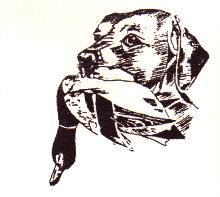 RESULTS OF THE DRAW FOR THE 24 DOG AV 2 DAY OPEN RETRIEVER TRIALAT APPLEBY, TO BE HELD ON THE 24TH AND 25TH SEPTEMBER 2021PLEASE NOTE CAN ALL RUNNERS IN THE TOP 24 POSITIONS OF THE DRAW PLEASE LET ME KNOW THAT THEY ARE AWARE THEY HAVE A RUN BY TEXT OR PHONE (07894 563696)DIRECTIONS AND INSTRUCTIONSPOST CODE TO USE IS DN15 0AAPlease note the above postcode gets you to within 200 yards of the lane end.  If coming south from Appleby from Broughton immediately after the first pair of cottages on the left turn left into a narrow lane.If coming from the north side of Appleby turn right into the lane just before the last pair of cottages.Look for the BOHGC signs which will be out.CAN ALL HANDLERS BE THERE FOR 08.30 FOR A 09.30 PROMPT STARTKind Regards Helen SmithSecretary phone 07894 563696Draw completed 18.35 on the 6th September 2021 at the Secretary’s housePeople present at the draw:John Day (Chair)Helen Smith (Secretary)Martin Clayton (Committee Member)Dave Houghton  (Committee Member)Rick Smith (Committee Member)01MIKE ROLLAND02TONY O’HARE03SUE HUTTON04BARRY TAYLOR05KEITH BEDFORD06CLARE BAKER07PAUL WHEELER08JOHN YARWOOD09H VILENDAL10STEVEN BERRY11PAUL DIXON12T BLUMENTHAL13JOHN CARDNO14TOM LOWE15GODFREY LOWE16JO ROLLINSON17MARLENE EDVINSSON18LOUIE ROBERTSON19MARGARET BROOMFIELD20DUCHESS OF DEVONSHIRE21TERRY PRENTICE22MARGARET PEARCE23FIONA JOINT24DAVE SIDWELLRESERVES25KEVIN BUTLER26RUSSELL HODGEN27MIKE JONES28PAUL DUKES29WENDY GLUE30KIRSTY COUSINS31LESLEY CROMPTON32DAWN SCOTT33JULIA REED34ADAM HOLMES35HRH36KEITH BROOMFIELD37PETER ABBS38CLAIRE CARVIS39BRIAN DODSWORTH40TIM BRAIN41MIKE ROLLINSON42J DUNCKLEY43L HILL44SHARON DINGLE45PETER GODDARD46D HILL47M TALLAMY48CLAIRE RAYMOND49PHILIP DYSON50HANNAH O’HARE51PAUL WRIGHT52JASON MAYHEW53D P THOMPSON54LIZ TAYLOR55PAUL STOGDEN56T BIRCHALL57SIMON CAPSTICK58S POLLEY59STEWART NORTH60PHIL HIGHFIELD61K F BARNES62MRS C FINLAN63DAVID WALL64RONNIE LAUGHTON65ANTHONY APPLETON66SARA GADD67MIKE ROLLAND – SECOND DOG68KEVIN BUTLER – SECOND DOG69STEWART NOTH – SECOND DOG70SIMON CAPSTICK – SECOND DOG71KEITH BROOMFIELD – SECOND DOG72DAWN SCOTT – SECOND DOG73LESLEY CROMPTON – SECOND DOG74PAUL DUKES – SECOND DOG75CLARE BAKER – SECOND DOG76LADY C CARTER